1. Описание проблемыКонфигурация: УТ 10.3 (типовая 10.3.31.1). Необходимо загружать контрагентов из файла Excel2. Техническое заданиеНеобходимо сделать внешнюю обработку для загрузки новых контрагентов.В обработке должно быть поле для выбора Excel-файла, поле «Папка для новых контрагентов» и кнопка «Загрузить».Папка для новых контрагентов – группа справочника «Контрагенты». Если не указана, новый контрагент сохраняется в корень справочника.Файл выглядит вот так: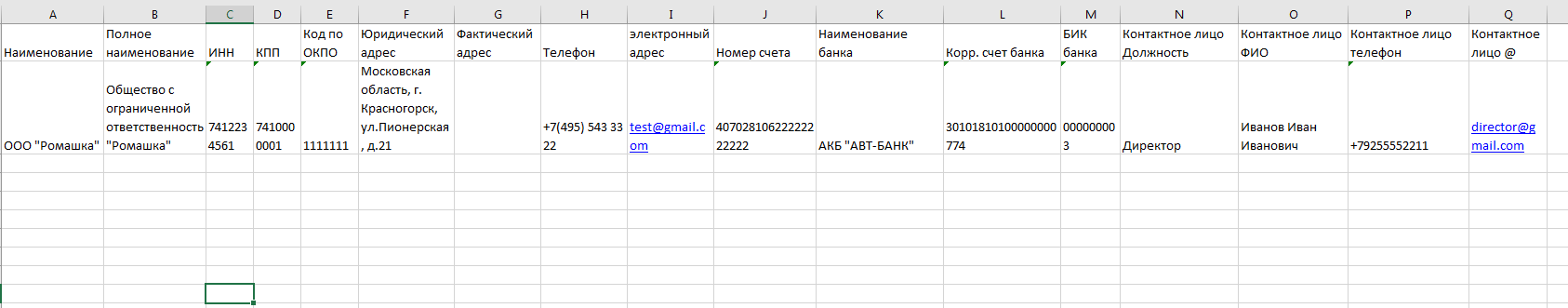 Принцип работы обработки: ищет контрагента по ИНН, если находит, меняет данные в найденном контрагенте, если не находит – создает нового.Данные контрагента:Колонка «Наименование» - наименование контрагента;«Полное наименование» = полное наименование контрагента;ИНН – ИНН контрагента;
КПП - КПП контрагента;Код по ОКПО – Код по ОКПО контрагента;Юридический адрес – Юридический адрес контрагента;Фактический адрес – фактический адрес контрагента. Если фактический адрес пустой, то он устанавливается равным юридическому адресу;Телефон – телефон контрагента;
Электронный адрес – Адрес электронной почты контрагента;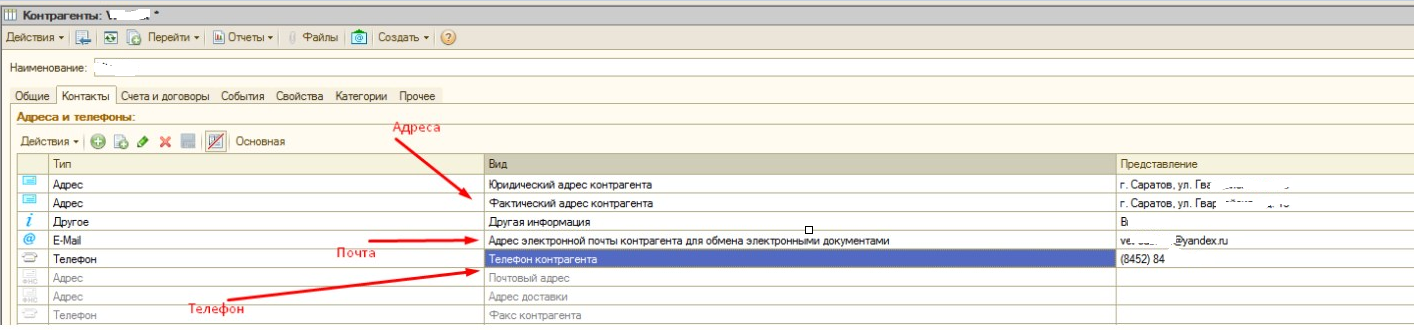 Данные счета контрагента:Номер счета – номер банковского счета контрагента;Наименование банка – наименование банка контрагента;Корр. счет банка – Корр. счет банка;БИК банка – БИК банка;Банк искать по БИКу, корр счет и наименование банка можно не загружать, а брать из классификатора банков. Т.е. принцип тот же, что и при ручном заведении нового счета. Указали БИК – остальные данные по банку подгрузились в счет сами;У новых контрагентов создаваемый счет сделать основным.Данные контактного лица контрагента:Контактное лицо ищем по ФИО, если нашли, не создаем новое, а редактируем старое.Контактное лицо должность – должность контактного лица контрагентаКонтактное лицо ФИО  - ФИО контактного лица контрагента. Его необходимо разделить на фамилию, имя и отчество и внести в соответствующие поля в контактном лице.Контактное лицо телефон – контактный телефон контактного лица;Контактное лицо @ - Электронная почта контактного лица.В результате должен быть создан контрагент с контактами, банковским счетом и контактным лицом, у которого также есть свои контакты.При разработке придерживаться принципа целостности данных, т.е. если при ручном внесении каких-либо из загружаемых данных автоматически заполняются и другие поля, то при загрузке они также должны заполняться.3. Технические деталиЕсли контрагента удалось найти по ИНН, то он должен остаться в том же каталоге, в котором был изначально, его не надо перекладывать в папку для новых контрагентов.